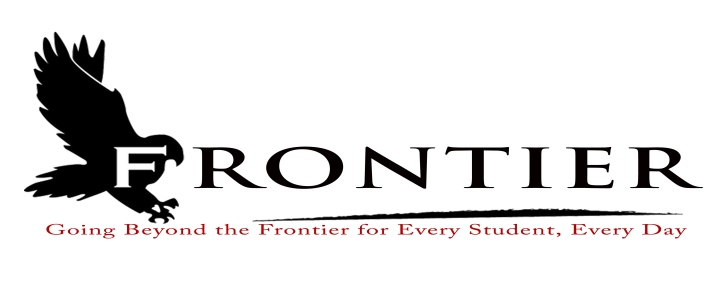 Frontier School Corporation TrusteesApril  Regular School Board Meeting AgendaMonday, April  18, 2022Location: Frontier Elementary School Library, 811 Railroad Street, Brookston, IN 479237:00 P.M.Call Meeting to OrderApproval of Agenda2.1-Additions or deletions to agenda2.2-Approval of agendaApproval of Minutes3.1-March 28,, 2022 Regular Board Meeting Treasurer’s Report4.1-March 31, 2022 Fund Report4.2-March 31, 2022 Appropriations Report4.3-March 31, 2022 Revenue Report4.4-March 31, 2022 Bank Reconciliation Report4.5-March 31, 2022 Bond Report4.6-March 31, 2022 Transfer ReportApproval of Claims5.1-April 18, 2022 ClaimsReports from Principals, Directors6.1-Technology-Mr. David Hoover6.2-Frontier Elementary-Mrs.Jillian Layton6.3-Frontier Jr.-Sr. High School-Mr. Jeff Hettinger6.4-Athletics-Mr. Raymond Jones6.5-Transportation-Mrs. April Hall6.6-Guidance-Mrs. Kathy Bassett6.7-Maintenance-Mr. Chris Peteron             6.8-Superintendent-Mr. Dan SichtingBudget/Financial7.1-April  FY 2022 Tuition Support Distribution7.2-2022-2026 Math Textbook Adoption7.3-Resolution to combine  8400 (FHS) and 8401(FES)  into 8400 Holding Account7.4-AdTec Contract Fee E-Rate Agreement for Category 2 ServicesPersonnel8.1-Resignation   8.1.1-Frontier Jr.-Sr. High School Cheerleading Coach8.2-Hires   8.2.1-Ms.JoAnna Mathis-Frontier School Corporation EL Teacher of Record  8.2.2-Miss Kara Trella-Medical Pathway Teacher (⅝’s teaching position)8.3-Approve Hourly Rate Increase for Frontier School Corporation Deputy Treasurer8.4-Increase Technology Assistant Hours from 30 Hours to 37.5 Hours 8.5-Approve Bereavement Leave for Bus Drivers8.6-Food Service Director Contract8.7-Frontier Elementary Dean of Students/Corporation Test Coordinator/Instructional Coach Job       Description8.8-Hire Part-Time Summer Maintenance Assistant8.9-Hire Frontier School Corporation Summer Enrichment Sponsors8.10-Hire Frontier School Corporation Bus DriverField Trips9.1-Frontier Jr.-Sr. High School FCCLA Field Trip (Overnight and Out-of-State)9.2-Frontier Jr.-Sr. High School BPA Field Trip (Overnight and Out-of-State)9.3-Frontier Jr.-Sr. High School Girls Varsity and Junior Varsity Basketball Field Trip (Overnight)Other Business10.1-2022-2023 Frontier Elementary Student Handbook Revisions10.2-2022-2023 Frontier Jr.-Sr. High School Student Handbook Revisions             10.3-2023-2024 Frontier School Corporation Calendar10.4-2022-2023 Frontier Jr.-Sr. High School Textbook Rental and Class Fee Changes10.5-Brookston Prairie Township Public Library Board of Trustee Appointment   10.6-2022-2024 Request for Proposal for Property/Casualty, Commercial Automobile, Inland         Marine, Crime, Umbrella Excess, Workmen’s Compensation, Cyber Liability, Commercial         Liability, Employment Practices Liability, Educational Errors & Omissions Liability, and         Security & Law Enforcement Liability and advertisementOther Items for DiscussionComments from the Public (Comments should not be longer than five minutes, and please refrain from repeating comments already made by earlier speakers.)AdjournmentNext Regular Scheduled School Board Meeting-Monday, May 16, 2022 at the Frontier Jr.-Sr. High School Library, One Falcon Drive, Chalmers, IN 47929             This meeting is fully accessible.  Any person wanting additional accommodations should contact              the Frontier School Corporation Superintendent’s Office at (219) 984-5009.